Kraft und Bewegungsänderung Kraft und Bewegungsänderung Kraft und Bewegungsänderung Merkvor dem StoßBall hat Geschwindigkeit ,
es wirkt keine Kraft F.vor dem StoßBall hat Geschwindigkeit ,
es wirkt keine Kraft F.beim StoßBall ändert seine Geschwindigkeit ( + , weil
eine Kraft F wirkt (in Richtung ).nach dem StoßBall hat neue Geschwindigkeit  (Betrag bzw. Richtung),
es wirkt keine Kraft F mehr.nach dem StoßBall hat neue Geschwindigkeit  (Betrag bzw. Richtung),
es wirkt keine Kraft F mehr.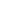 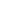 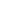 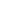 